活动简报第11期彭阳县第三小学党支部                 2021年3月30日学习百年党史  汲取奋进力量——彭阳县第三小学党支部党史学习教育读书班开班为深入贯彻落实全区党史学习教育目标要求，3月30日下午，彭阳县第三小学党支部开展了党史学习教育读书班专题学习研讨，党支部书记徐明芳主持并讲话。学习班认真选学和研读了习近平《论中国共产党历史》《毛泽东、邓小平、江泽民、胡锦涛关于中国共产党历史论述摘编》《习近平新时代中国特色社会主义思想学习问答》《中国共产党简史》等学习材料，围绕“学史明理”主题进行了专题研讨。通过学习研讨，增进了对准确把握党的历史发展的主题主线、主流本质，正确认识和科学评价党史上的重大事件、重要会议、重要人物， 充分了解我们党领导人民进行艰苦卓绝的斗争历程的认识，更加坚定了信仰信念信心、传承红色精神、汲取奋斗力量，承担起时代赋予的使命责任。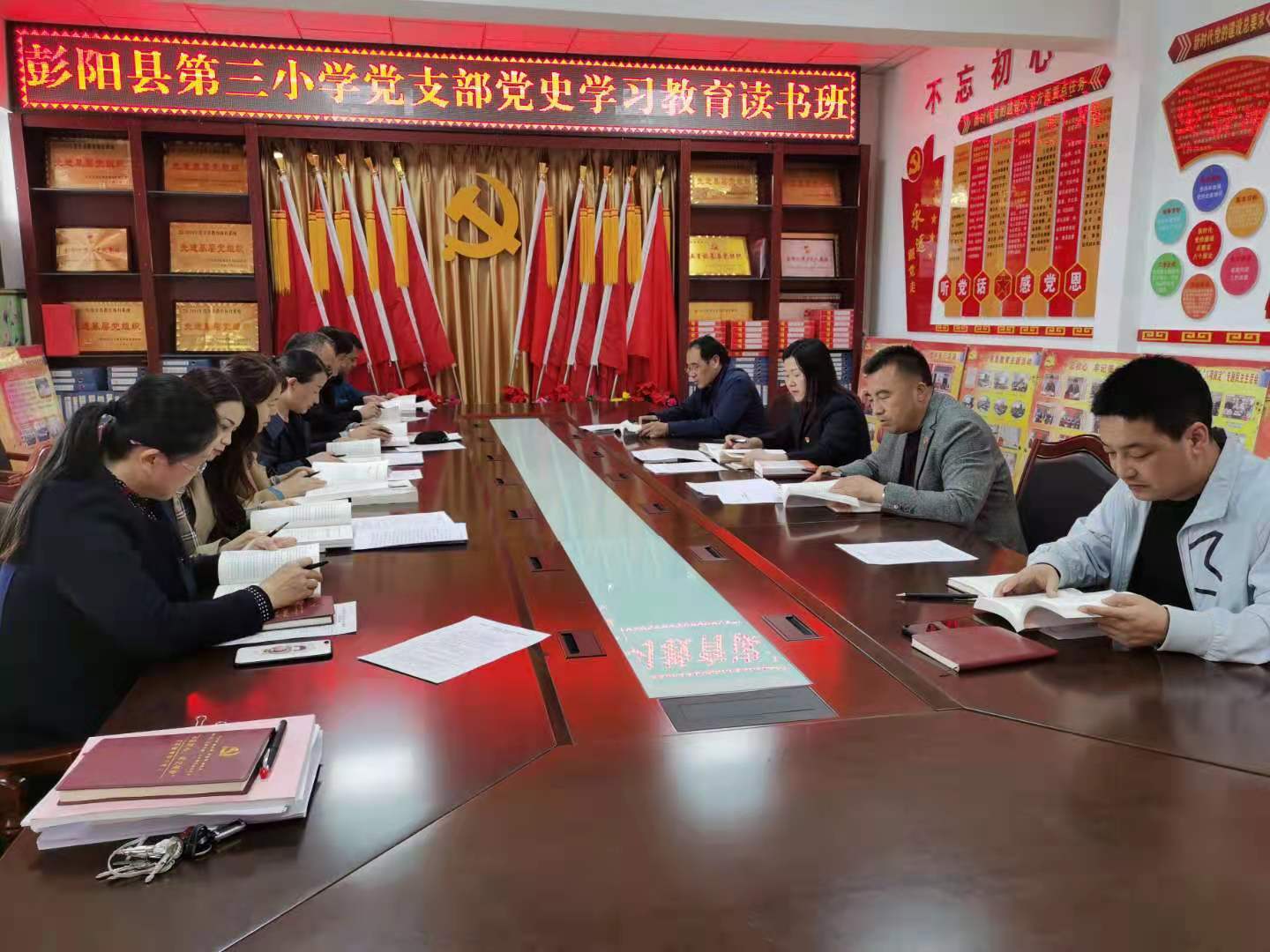 徐书记指出：党史学习教育不是简单的读一读、写一写、抄一抄，而是要从内心深处感受中国共产党百年来的艰辛和不易，感受党领导我们取得的伟大成就，感受党为人民服务的初衷。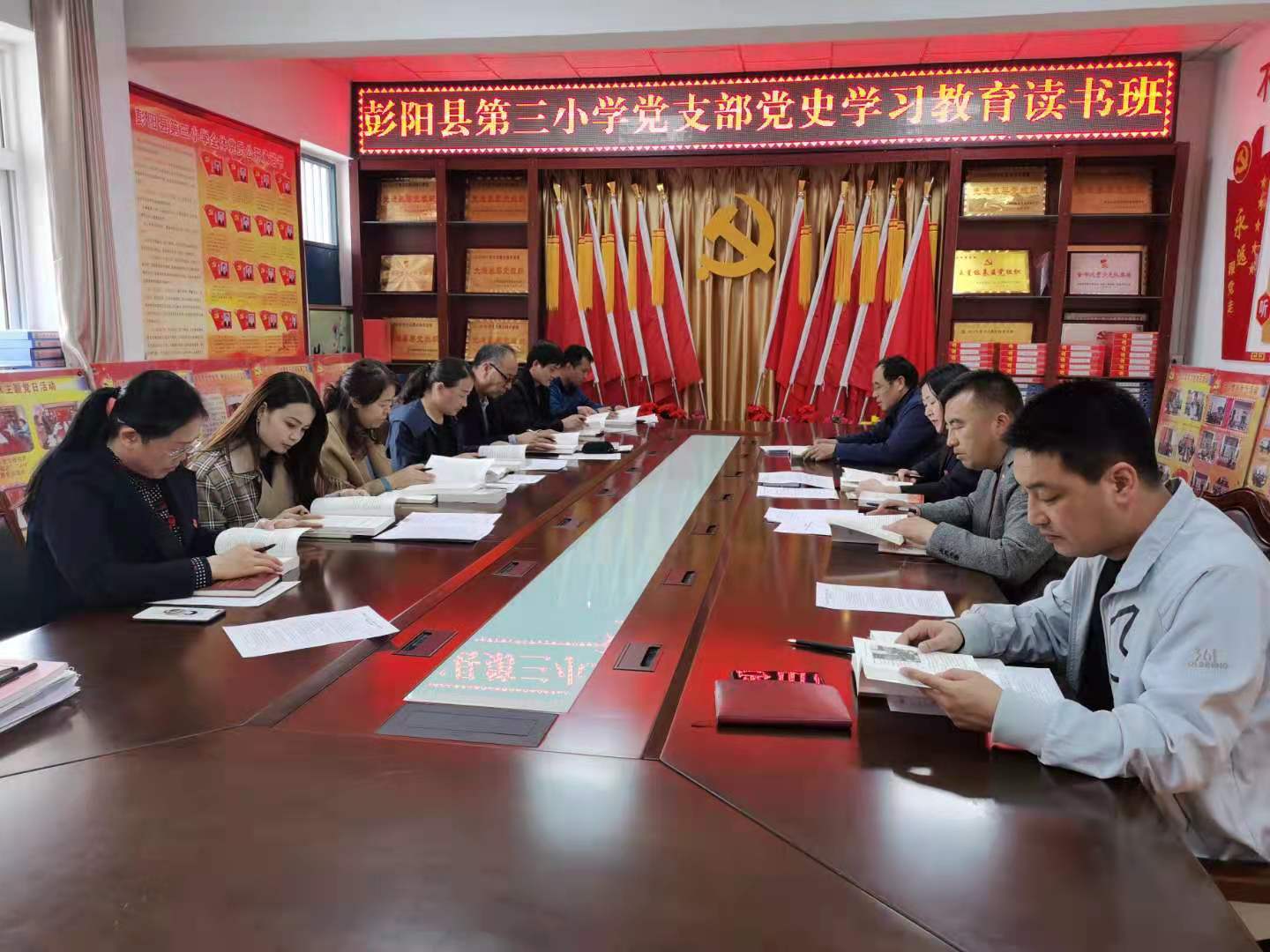 最后，徐书记对支部的党建活动、各项工作作了安排部署，要求全体党员结合党史学习积极主动、创造性地完成好每项工作，做好模范带头，体现党员的先锋示范作用。大家一致表示：在今后的工作中，将以党章为规范，以身作则，敢于担当，勇于奉献，切实发挥党员的模范带头作用，展现党员的风采，以昂扬姿态奋力开启全面建设社会主义现代化国家新征程，以优异成绩迎接建党100周年。